DUDLEY LODGE & BONNER HOUSE REFERRAL FORM  January 2016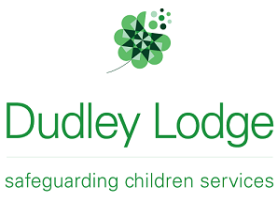 (To be completed by the children’s Social Worker)DUDLEY LODGE FAMILY ASSESSMENT CENTRE143 Warwick Road, Coventry, CV3 6ATBONNER HOUSE FAMILY ASSESSMENT CENTRE172 Sellywood Road, Bournville, Birmingham, B30 1TJE-mail:safeguarding@dudleylodge.co.ukWebsite:www.dudleylodge.co.ukTel: 024 7650 2800Fax: 024 7650 5085FAMILY NAME (surname/s)** If you require this document in any other format e.g. larger text, please contact Dudley Lodge for assistance**FAMILY MEMBERS*For persons of joint ethnicity - please put the ethnicity of both parents, mother first e.g. AC/IN would indicate a person whose mother was of  African/Caribbean decent, and whose father was of Indian decent.Unless otherwise cited the factors refer to the parent’s life and not the child’sHOW DID YOU  ABOUT DUDLEY LODGE?Please tick/indicate below:                  Type of assessment required  (please tick)    ASSESSMENT REQUESTS Viability AssessmentDay AssessmentCommunity Based AssessmentResidential AssessmentLength of Assessment:Interpreter required:24 hour surveillance required:(NB if a member of staff is required with the family on a 24-hour basis due to risk this will incur an additional charge of £175 per day.Name of Referring Local Authority:Date of Referral:Name of Social Worker:Office Address:Post Code:Telephone Number:Social Worker E-mail Address: Telephone No:Name of Team Manager:Telephone Number:E-mail AddressName of Children’s Guardian:Telephone Number:E-mail Address:Name of Commissioning/Placements Officer :Telephone Number:E-mail Address:Names of any other relevant professionals:Telephone Number:E-mail Address:Childs NameEthnicityGenderD.O.B.ReligionSexualityDisabilityFirst LanguageAddressLegal StatusMother’s NameParental Responsibility  YES / NOFEMALEFather’s NameParental Responsibility  YES / NOMALEPartner’s/Carers NameParental Responsibility  YES / NOFAMILY COMPOSITION (ADULTS  CHILDREN) TO BE ASSESSEDCHILD PROTECTION/SAFEGUARDING ISSUESCHILD PROTECTION/SAFEGUARDING ISSUESCHILD PROTECTION/SAFEGUARDING ISSUESCHILD PROTECTION/SAFEGUARDING ISSUESCHILD PROTECTION/SAFEGUARDING ISSUESCHILD PROTECTION/SAFEGUARDING ISSUESCHILD PROTECTION/SAFEGUARDING ISSUESCHILD PROTECTION/SAFEGUARDING ISSUESGive details of who comprised the household at point of child protection investigationWho are the alleged main perpetrators?Is any police action pending?  Against who for what?Give details of who comprised the household at point of child protection investigationWho are the alleged main perpetrators?Is any police action pending?  Against who for what?Give details of who comprised the household at point of child protection investigationWho are the alleged main perpetrators?Is any police action pending?  Against who for what?Give details of who comprised the household at point of child protection investigationWho are the alleged main perpetrators?Is any police action pending?  Against who for what?Give details of who comprised the household at point of child protection investigationWho are the alleged main perpetrators?Is any police action pending?  Against who for what?Give details of who comprised the household at point of child protection investigationWho are the alleged main perpetrators?Is any police action pending?  Against who for what?Give details of who comprised the household at point of child protection investigationWho are the alleged main perpetrators?Is any police action pending?  Against who for what?Give details of who comprised the household at point of child protection investigationWho are the alleged main perpetrators?Is any police action pending?  Against who for what?PREVIOUS OFENCES BY PARENTS OR OTHER SIGNIFICANT ADULTSPREVIOUS OFENCES BY PARENTS OR OTHER SIGNIFICANT ADULTSPREVIOUS OFENCES BY PARENTS OR OTHER SIGNIFICANT ADULTSPREVIOUS OFENCES BY PARENTS OR OTHER SIGNIFICANT ADULTSPREVIOUS OFENCES BY PARENTS OR OTHER SIGNIFICANT ADULTSPREVIOUS OFENCES BY PARENTS OR OTHER SIGNIFICANT ADULTSPREVIOUS OFENCES BY PARENTS OR OTHER SIGNIFICANT ADULTSPREVIOUS OFENCES BY PARENTS OR OTHER SIGNIFICANT ADULTSNameOffenceOffenceOffenceOffenceDateOutcomeOutcomeDETAIL ANY HISTORY OR SUSPICION OF  RAISING/ARSON – relating to any child or any adult both present & historical*All individuals with a history or suspicion of arson will require a current risk assessment prior to consideration is made to offer an assessment*DETAIL ANY HISTORY OR SUSPICION OF  RAISING/ARSON – relating to any child or any adult both present & historical*All individuals with a history or suspicion of arson will require a current risk assessment prior to consideration is made to offer an assessment*DETAIL ANY HISTORY OR SUSPICION OF  RAISING/ARSON – relating to any child or any adult both present & historical*All individuals with a history or suspicion of arson will require a current risk assessment prior to consideration is made to offer an assessment*DETAIL ANY HISTORY OR SUSPICION OF  RAISING/ARSON – relating to any child or any adult both present & historical*All individuals with a history or suspicion of arson will require a current risk assessment prior to consideration is made to offer an assessment*DETAIL ANY HISTORY OR SUSPICION OF  RAISING/ARSON – relating to any child or any adult both present & historical*All individuals with a history or suspicion of arson will require a current risk assessment prior to consideration is made to offer an assessment*DETAIL ANY HISTORY OR SUSPICION OF  RAISING/ARSON – relating to any child or any adult both present & historical*All individuals with a history or suspicion of arson will require a current risk assessment prior to consideration is made to offer an assessment*DETAIL ANY HISTORY OR SUSPICION OF  RAISING/ARSON – relating to any child or any adult both present & historical*All individuals with a history or suspicion of arson will require a current risk assessment prior to consideration is made to offer an assessment*DETAIL ANY HISTORY OR SUSPICION OF  RAISING/ARSON – relating to any child or any adult both present & historical*All individuals with a history or suspicion of arson will require a current risk assessment prior to consideration is made to offer an assessment*SUMMARY OF FAMILY HISTORYSUMMARY OF FAMILY HISTORYSUMMARY OF FAMILY HISTORYSUMMARY OF FAMILY HISTORYSUMMARY OF FAMILY HISTORYSUMMARY OF FAMILY HISTORYSUMMARY OF FAMILY HISTORYSUMMARY OF FAMILY HISTORYCURRENT CONCERNS– Please specify each presenting concern and the nature of this concern e.g. mental health, drug misuse, DVCURRENT CONCERNS– Please specify each presenting concern and the nature of this concern e.g. mental health, drug misuse, DVCURRENT CONCERNS– Please specify each presenting concern and the nature of this concern e.g. mental health, drug misuse, DVCURRENT CONCERNS– Please specify each presenting concern and the nature of this concern e.g. mental health, drug misuse, DVCURRENT CONCERNS– Please specify each presenting concern and the nature of this concern e.g. mental health, drug misuse, DVCURRENT CONCERNS– Please specify each presenting concern and the nature of this concern e.g. mental health, drug misuse, DVCURRENT CONCERNS– Please specify each presenting concern and the nature of this concern e.g. mental health, drug misuse, DVCURRENT CONCERNS– Please specify each presenting concern and the nature of this concern e.g. mental health, drug misuse, DVPLACEMENT OBJECTIVES/ASSESSMENT REQUIRMENTSPLACEMENT OBJECTIVES/ASSESSMENT REQUIRMENTSPLACEMENT OBJECTIVES/ASSESSMENT REQUIRMENTSPLACEMENT OBJECTIVES/ASSESSMENT REQUIRMENTSPLACEMENT OBJECTIVES/ASSESSMENT REQUIRMENTSPLACEMENT OBJECTIVES/ASSESSMENT REQUIRMENTSPLACEMENT OBJECTIVES/ASSESSMENT REQUIRMENTSPLACEMENT OBJECTIVES/ASSESSMENT REQUIRMENTSIn order to provide a comprehensive, tailored assessment for all families, Dudley Lodge bases their intervention on very specific, identified areas, as set out by the Local Authority in advance of the assessment starting. Whilst we ensure that we cover all areas of the Framework for the Assessment of Children in Need and their Families as a matter of course, it is imperative that we are given clear direction on the specifics of what we are required to assess. Recognising that all families’ needs and difficulties are different, by formulating up to 8 questions you wish the Assessment to focus on, we can ensure that the information shared within the final report meets the needs of both the family and referring parties. Some sample questions that illustrate a ‘tailored’ approach are: Can ‘x’ recognise the risk that family members pose, and identify and implement effective strategies for reducing risk? Can ‘y’ respond to the complexities of parenting beyond a basic level, for example anticipate danger, empathise, and promote development?Does ‘z’ demonstrate motivation and commitment to abstain from alcohol misuse? Can he identify realistic coping strategies and supports?If instructions have been set out by Court, then these can be used to form the basis of the Assessment Requirements. A final report is submitted by Dudley Lodge within two weeks of the placement ending. The instructions/requirements set out at this stage will guide the structure and content of that particular report. 'Assessment Requirements' are an essential part of the referral process, therefore Natasha Skinner (Social Worker – Referrals) can provide further consultation in completing this part of the referral if further guidance or support is required. Assessment Requirements Identified by the allocated Social Worker: Please insertPlease insertPlease insertPlease insertPlease insertPlease insertPlease insertPlease insertIn order to provide a comprehensive, tailored assessment for all families, Dudley Lodge bases their intervention on very specific, identified areas, as set out by the Local Authority in advance of the assessment starting. Whilst we ensure that we cover all areas of the Framework for the Assessment of Children in Need and their Families as a matter of course, it is imperative that we are given clear direction on the specifics of what we are required to assess. Recognising that all families’ needs and difficulties are different, by formulating up to 8 questions you wish the Assessment to focus on, we can ensure that the information shared within the final report meets the needs of both the family and referring parties. Some sample questions that illustrate a ‘tailored’ approach are: Can ‘x’ recognise the risk that family members pose, and identify and implement effective strategies for reducing risk? Can ‘y’ respond to the complexities of parenting beyond a basic level, for example anticipate danger, empathise, and promote development?Does ‘z’ demonstrate motivation and commitment to abstain from alcohol misuse? Can he identify realistic coping strategies and supports?If instructions have been set out by Court, then these can be used to form the basis of the Assessment Requirements. A final report is submitted by Dudley Lodge within two weeks of the placement ending. The instructions/requirements set out at this stage will guide the structure and content of that particular report. 'Assessment Requirements' are an essential part of the referral process, therefore Natasha Skinner (Social Worker – Referrals) can provide further consultation in completing this part of the referral if further guidance or support is required. Assessment Requirements Identified by the allocated Social Worker: Please insertPlease insertPlease insertPlease insertPlease insertPlease insertPlease insertPlease insertIn order to provide a comprehensive, tailored assessment for all families, Dudley Lodge bases their intervention on very specific, identified areas, as set out by the Local Authority in advance of the assessment starting. Whilst we ensure that we cover all areas of the Framework for the Assessment of Children in Need and their Families as a matter of course, it is imperative that we are given clear direction on the specifics of what we are required to assess. Recognising that all families’ needs and difficulties are different, by formulating up to 8 questions you wish the Assessment to focus on, we can ensure that the information shared within the final report meets the needs of both the family and referring parties. Some sample questions that illustrate a ‘tailored’ approach are: Can ‘x’ recognise the risk that family members pose, and identify and implement effective strategies for reducing risk? Can ‘y’ respond to the complexities of parenting beyond a basic level, for example anticipate danger, empathise, and promote development?Does ‘z’ demonstrate motivation and commitment to abstain from alcohol misuse? Can he identify realistic coping strategies and supports?If instructions have been set out by Court, then these can be used to form the basis of the Assessment Requirements. A final report is submitted by Dudley Lodge within two weeks of the placement ending. The instructions/requirements set out at this stage will guide the structure and content of that particular report. 'Assessment Requirements' are an essential part of the referral process, therefore Natasha Skinner (Social Worker – Referrals) can provide further consultation in completing this part of the referral if further guidance or support is required. Assessment Requirements Identified by the allocated Social Worker: Please insertPlease insertPlease insertPlease insertPlease insertPlease insertPlease insertPlease insertIn order to provide a comprehensive, tailored assessment for all families, Dudley Lodge bases their intervention on very specific, identified areas, as set out by the Local Authority in advance of the assessment starting. Whilst we ensure that we cover all areas of the Framework for the Assessment of Children in Need and their Families as a matter of course, it is imperative that we are given clear direction on the specifics of what we are required to assess. Recognising that all families’ needs and difficulties are different, by formulating up to 8 questions you wish the Assessment to focus on, we can ensure that the information shared within the final report meets the needs of both the family and referring parties. Some sample questions that illustrate a ‘tailored’ approach are: Can ‘x’ recognise the risk that family members pose, and identify and implement effective strategies for reducing risk? Can ‘y’ respond to the complexities of parenting beyond a basic level, for example anticipate danger, empathise, and promote development?Does ‘z’ demonstrate motivation and commitment to abstain from alcohol misuse? Can he identify realistic coping strategies and supports?If instructions have been set out by Court, then these can be used to form the basis of the Assessment Requirements. A final report is submitted by Dudley Lodge within two weeks of the placement ending. The instructions/requirements set out at this stage will guide the structure and content of that particular report. 'Assessment Requirements' are an essential part of the referral process, therefore Natasha Skinner (Social Worker – Referrals) can provide further consultation in completing this part of the referral if further guidance or support is required. Assessment Requirements Identified by the allocated Social Worker: Please insertPlease insertPlease insertPlease insertPlease insertPlease insertPlease insertPlease insertIn order to provide a comprehensive, tailored assessment for all families, Dudley Lodge bases their intervention on very specific, identified areas, as set out by the Local Authority in advance of the assessment starting. Whilst we ensure that we cover all areas of the Framework for the Assessment of Children in Need and their Families as a matter of course, it is imperative that we are given clear direction on the specifics of what we are required to assess. Recognising that all families’ needs and difficulties are different, by formulating up to 8 questions you wish the Assessment to focus on, we can ensure that the information shared within the final report meets the needs of both the family and referring parties. Some sample questions that illustrate a ‘tailored’ approach are: Can ‘x’ recognise the risk that family members pose, and identify and implement effective strategies for reducing risk? Can ‘y’ respond to the complexities of parenting beyond a basic level, for example anticipate danger, empathise, and promote development?Does ‘z’ demonstrate motivation and commitment to abstain from alcohol misuse? Can he identify realistic coping strategies and supports?If instructions have been set out by Court, then these can be used to form the basis of the Assessment Requirements. A final report is submitted by Dudley Lodge within two weeks of the placement ending. The instructions/requirements set out at this stage will guide the structure and content of that particular report. 'Assessment Requirements' are an essential part of the referral process, therefore Natasha Skinner (Social Worker – Referrals) can provide further consultation in completing this part of the referral if further guidance or support is required. Assessment Requirements Identified by the allocated Social Worker: Please insertPlease insertPlease insertPlease insertPlease insertPlease insertPlease insertPlease insertIn order to provide a comprehensive, tailored assessment for all families, Dudley Lodge bases their intervention on very specific, identified areas, as set out by the Local Authority in advance of the assessment starting. Whilst we ensure that we cover all areas of the Framework for the Assessment of Children in Need and their Families as a matter of course, it is imperative that we are given clear direction on the specifics of what we are required to assess. Recognising that all families’ needs and difficulties are different, by formulating up to 8 questions you wish the Assessment to focus on, we can ensure that the information shared within the final report meets the needs of both the family and referring parties. Some sample questions that illustrate a ‘tailored’ approach are: Can ‘x’ recognise the risk that family members pose, and identify and implement effective strategies for reducing risk? Can ‘y’ respond to the complexities of parenting beyond a basic level, for example anticipate danger, empathise, and promote development?Does ‘z’ demonstrate motivation and commitment to abstain from alcohol misuse? Can he identify realistic coping strategies and supports?If instructions have been set out by Court, then these can be used to form the basis of the Assessment Requirements. A final report is submitted by Dudley Lodge within two weeks of the placement ending. The instructions/requirements set out at this stage will guide the structure and content of that particular report. 'Assessment Requirements' are an essential part of the referral process, therefore Natasha Skinner (Social Worker – Referrals) can provide further consultation in completing this part of the referral if further guidance or support is required. Assessment Requirements Identified by the allocated Social Worker: Please insertPlease insertPlease insertPlease insertPlease insertPlease insertPlease insertPlease insertIn order to provide a comprehensive, tailored assessment for all families, Dudley Lodge bases their intervention on very specific, identified areas, as set out by the Local Authority in advance of the assessment starting. Whilst we ensure that we cover all areas of the Framework for the Assessment of Children in Need and their Families as a matter of course, it is imperative that we are given clear direction on the specifics of what we are required to assess. Recognising that all families’ needs and difficulties are different, by formulating up to 8 questions you wish the Assessment to focus on, we can ensure that the information shared within the final report meets the needs of both the family and referring parties. Some sample questions that illustrate a ‘tailored’ approach are: Can ‘x’ recognise the risk that family members pose, and identify and implement effective strategies for reducing risk? Can ‘y’ respond to the complexities of parenting beyond a basic level, for example anticipate danger, empathise, and promote development?Does ‘z’ demonstrate motivation and commitment to abstain from alcohol misuse? Can he identify realistic coping strategies and supports?If instructions have been set out by Court, then these can be used to form the basis of the Assessment Requirements. A final report is submitted by Dudley Lodge within two weeks of the placement ending. The instructions/requirements set out at this stage will guide the structure and content of that particular report. 'Assessment Requirements' are an essential part of the referral process, therefore Natasha Skinner (Social Worker – Referrals) can provide further consultation in completing this part of the referral if further guidance or support is required. Assessment Requirements Identified by the allocated Social Worker: Please insertPlease insertPlease insertPlease insertPlease insertPlease insertPlease insertPlease insertIn order to provide a comprehensive, tailored assessment for all families, Dudley Lodge bases their intervention on very specific, identified areas, as set out by the Local Authority in advance of the assessment starting. Whilst we ensure that we cover all areas of the Framework for the Assessment of Children in Need and their Families as a matter of course, it is imperative that we are given clear direction on the specifics of what we are required to assess. Recognising that all families’ needs and difficulties are different, by formulating up to 8 questions you wish the Assessment to focus on, we can ensure that the information shared within the final report meets the needs of both the family and referring parties. Some sample questions that illustrate a ‘tailored’ approach are: Can ‘x’ recognise the risk that family members pose, and identify and implement effective strategies for reducing risk? Can ‘y’ respond to the complexities of parenting beyond a basic level, for example anticipate danger, empathise, and promote development?Does ‘z’ demonstrate motivation and commitment to abstain from alcohol misuse? Can he identify realistic coping strategies and supports?If instructions have been set out by Court, then these can be used to form the basis of the Assessment Requirements. A final report is submitted by Dudley Lodge within two weeks of the placement ending. The instructions/requirements set out at this stage will guide the structure and content of that particular report. 'Assessment Requirements' are an essential part of the referral process, therefore Natasha Skinner (Social Worker – Referrals) can provide further consultation in completing this part of the referral if further guidance or support is required. Assessment Requirements Identified by the allocated Social Worker: Please insertPlease insertPlease insertPlease insertPlease insertPlease insertPlease insertPlease insertCURRENT GP (for the child)CURRENT GP (for the child)CURRENT GP (for the child)CURRENT GP (for the child)CURRENT HEALTH VISITORCURRENT HEALTH VISITORCURRENT HEALTH VISITORCURRENT HEALTH VISITORName:Address:Telephone No:Name:Address:Telephone No:Name:Address:Telephone No:Name:Address:Telephone No:Name:Address:Telephone No:Name:Address:Telephone No:Name:Address:Telephone No:Name:Address:Telephone No:DISABILITY CONSIDERATIONSDo any of the service users to be assessed have any physical or learning disability?  If so, please detail:DISABILITY CONSIDERATIONSDo any of the service users to be assessed have any physical or learning disability?  If so, please detail:DISABILITY CONSIDERATIONSDo any of the service users to be assessed have any physical or learning disability?  If so, please detail:DISABILITY CONSIDERATIONSDo any of the service users to be assessed have any physical or learning disability?  If so, please detail:DISABILITY CONSIDERATIONSDo any of the service users to be assessed have any physical or learning disability?  If so, please detail:DISABILITY CONSIDERATIONSDo any of the service users to be assessed have any physical or learning disability?  If so, please detail:DISABILITY CONSIDERATIONSDo any of the service users to be assessed have any physical or learning disability?  If so, please detail:DISABILITY CONSIDERATIONSDo any of the service users to be assessed have any physical or learning disability?  If so, please detail:HEALTH CONSIDERATIONSDo any of the service users to be assessed have any problems with their physical or mental health?  If so, please detail:HEALTH CONSIDERATIONSDo any of the service users to be assessed have any problems with their physical or mental health?  If so, please detail:HEALTH CONSIDERATIONSDo any of the service users to be assessed have any problems with their physical or mental health?  If so, please detail:HEALTH CONSIDERATIONSDo any of the service users to be assessed have any problems with their physical or mental health?  If so, please detail:HEALTH CONSIDERATIONSDo any of the service users to be assessed have any problems with their physical or mental health?  If so, please detail:HEALTH CONSIDERATIONSDo any of the service users to be assessed have any problems with their physical or mental health?  If so, please detail:HEALTH CONSIDERATIONSDo any of the service users to be assessed have any problems with their physical or mental health?  If so, please detail:HEALTH CONSIDERATIONSDo any of the service users to be assessed have any problems with their physical or mental health?  If so, please detail:CULTURAL/RELIGIOUS CONSIDERATIONSPlease give consideration to the service users’ needsCULTURAL/RELIGIOUS CONSIDERATIONSPlease give consideration to the service users’ needsCULTURAL/RELIGIOUS CONSIDERATIONSPlease give consideration to the service users’ needsCULTURAL/RELIGIOUS CONSIDERATIONSPlease give consideration to the service users’ needsCULTURAL/RELIGIOUS CONSIDERATIONSPlease give consideration to the service users’ needsCULTURAL/RELIGIOUS CONSIDERATIONSPlease give consideration to the service users’ needsCULTURAL/RELIGIOUS CONSIDERATIONSPlease give consideration to the service users’ needsCULTURAL/RELIGIOUS CONSIDERATIONSPlease give consideration to the service users’ needsIs an interpreter required? Yes/No(If yes, please be aware that it is the responsibility of the Local Authority to meet the financial costs of this service for the duration of the placement.  An interpreter will need to be identified prior to the commencement of the placement, as this will be crucial in ensuring that the family are able to understand the process and requirements of the assessment, from the point of admission onwards. In some cases Dudley Lodge may be able to assist in identifying an interpreter. Is an interpreter required? Yes/No(If yes, please be aware that it is the responsibility of the Local Authority to meet the financial costs of this service for the duration of the placement.  An interpreter will need to be identified prior to the commencement of the placement, as this will be crucial in ensuring that the family are able to understand the process and requirements of the assessment, from the point of admission onwards. In some cases Dudley Lodge may be able to assist in identifying an interpreter. Is an interpreter required? Yes/No(If yes, please be aware that it is the responsibility of the Local Authority to meet the financial costs of this service for the duration of the placement.  An interpreter will need to be identified prior to the commencement of the placement, as this will be crucial in ensuring that the family are able to understand the process and requirements of the assessment, from the point of admission onwards. In some cases Dudley Lodge may be able to assist in identifying an interpreter. Is an interpreter required? Yes/No(If yes, please be aware that it is the responsibility of the Local Authority to meet the financial costs of this service for the duration of the placement.  An interpreter will need to be identified prior to the commencement of the placement, as this will be crucial in ensuring that the family are able to understand the process and requirements of the assessment, from the point of admission onwards. In some cases Dudley Lodge may be able to assist in identifying an interpreter. Is an interpreter required? Yes/No(If yes, please be aware that it is the responsibility of the Local Authority to meet the financial costs of this service for the duration of the placement.  An interpreter will need to be identified prior to the commencement of the placement, as this will be crucial in ensuring that the family are able to understand the process and requirements of the assessment, from the point of admission onwards. In some cases Dudley Lodge may be able to assist in identifying an interpreter. Is an interpreter required? Yes/No(If yes, please be aware that it is the responsibility of the Local Authority to meet the financial costs of this service for the duration of the placement.  An interpreter will need to be identified prior to the commencement of the placement, as this will be crucial in ensuring that the family are able to understand the process and requirements of the assessment, from the point of admission onwards. In some cases Dudley Lodge may be able to assist in identifying an interpreter. Is an interpreter required? Yes/No(If yes, please be aware that it is the responsibility of the Local Authority to meet the financial costs of this service for the duration of the placement.  An interpreter will need to be identified prior to the commencement of the placement, as this will be crucial in ensuring that the family are able to understand the process and requirements of the assessment, from the point of admission onwards. In some cases Dudley Lodge may be able to assist in identifying an interpreter. Is an interpreter required? Yes/No(If yes, please be aware that it is the responsibility of the Local Authority to meet the financial costs of this service for the duration of the placement.  An interpreter will need to be identified prior to the commencement of the placement, as this will be crucial in ensuring that the family are able to understand the process and requirements of the assessment, from the point of admission onwards. In some cases Dudley Lodge may be able to assist in identifying an interpreter. DRUG  ALCOHOL CONSIDERATIONDo any of the adults have any drug and/or alcohol related problems?  If so, what intervention has been attempted to address these issuesDRUG  ALCOHOL CONSIDERATIONDo any of the adults have any drug and/or alcohol related problems?  If so, what intervention has been attempted to address these issuesDRUG  ALCOHOL CONSIDERATIONDo any of the adults have any drug and/or alcohol related problems?  If so, what intervention has been attempted to address these issuesDRUG  ALCOHOL CONSIDERATIONDo any of the adults have any drug and/or alcohol related problems?  If so, what intervention has been attempted to address these issuesDRUG  ALCOHOL CONSIDERATIONDo any of the adults have any drug and/or alcohol related problems?  If so, what intervention has been attempted to address these issuesDRUG  ALCOHOL CONSIDERATIONDo any of the adults have any drug and/or alcohol related problems?  If so, what intervention has been attempted to address these issuesDRUG  ALCOHOL CONSIDERATIONDo any of the adults have any drug and/or alcohol related problems?  If so, what intervention has been attempted to address these issuesDRUG  ALCOHOL CONSIDERATIONDo any of the adults have any drug and/or alcohol related problems?  If so, what intervention has been attempted to address these issues/MATURITY CONSIDERATIONSPlease give consideration to the service users’ needs/MATURITY CONSIDERATIONSPlease give consideration to the service users’ needs/MATURITY CONSIDERATIONSPlease give consideration to the service users’ needs/MATURITY CONSIDERATIONSPlease give consideration to the service users’ needs/MATURITY CONSIDERATIONSPlease give consideration to the service users’ needs/MATURITY CONSIDERATIONSPlease give consideration to the service users’ needs/MATURITY CONSIDERATIONSPlease give consideration to the service users’ needs/MATURITY CONSIDERATIONSPlease give consideration to the service users’ needsSEXUALITYPlease give consideration to the service users’ needs SEXUALITYPlease give consideration to the service users’ needs SEXUALITYPlease give consideration to the service users’ needs SEXUALITYPlease give consideration to the service users’ needs SEXUALITYPlease give consideration to the service users’ needs SEXUALITYPlease give consideration to the service users’ needs SEXUALITYPlease give consideration to the service users’ needs SEXUALITYPlease give consideration to the service users’ needs GENDER/GENDER RECOGNITIONPlease give consideration to the service users’ needs GENDER/GENDER RECOGNITIONPlease give consideration to the service users’ needs GENDER/GENDER RECOGNITIONPlease give consideration to the service users’ needs GENDER/GENDER RECOGNITIONPlease give consideration to the service users’ needs GENDER/GENDER RECOGNITIONPlease give consideration to the service users’ needs GENDER/GENDER RECOGNITIONPlease give consideration to the service users’ needs GENDER/GENDER RECOGNITIONPlease give consideration to the service users’ needs GENDER/GENDER RECOGNITIONPlease give consideration to the service users’ needs FINANCIAL CONSIDERATIONS Please give consideration to the service users’ needsFINANCIAL CONSIDERATIONS Please give consideration to the service users’ needsFINANCIAL CONSIDERATIONS Please give consideration to the service users’ needsFINANCIAL CONSIDERATIONS Please give consideration to the service users’ needsFINANCIAL CONSIDERATIONS Please give consideration to the service users’ needsFINANCIAL CONSIDERATIONS Please give consideration to the service users’ needsFINANCIAL CONSIDERATIONS Please give consideration to the service users’ needsFINANCIAL CONSIDERATIONS Please give consideration to the service users’ needsIs the parent/s in receipt of all relevant benefits? Yes/NoIf no, how will the Local Authority ensure that the child’s basic needs (in terms of food, clothing etc) are met to enable a realistic assessment of the parent(s) ability to manage their finances in the best interests of their children? Is the parent/s in receipt of all relevant benefits? Yes/NoIf no, how will the Local Authority ensure that the child’s basic needs (in terms of food, clothing etc) are met to enable a realistic assessment of the parent(s) ability to manage their finances in the best interests of their children? Is the parent/s in receipt of all relevant benefits? Yes/NoIf no, how will the Local Authority ensure that the child’s basic needs (in terms of food, clothing etc) are met to enable a realistic assessment of the parent(s) ability to manage their finances in the best interests of their children? Is the parent/s in receipt of all relevant benefits? Yes/NoIf no, how will the Local Authority ensure that the child’s basic needs (in terms of food, clothing etc) are met to enable a realistic assessment of the parent(s) ability to manage their finances in the best interests of their children? Is the parent/s in receipt of all relevant benefits? Yes/NoIf no, how will the Local Authority ensure that the child’s basic needs (in terms of food, clothing etc) are met to enable a realistic assessment of the parent(s) ability to manage their finances in the best interests of their children? Is the parent/s in receipt of all relevant benefits? Yes/NoIf no, how will the Local Authority ensure that the child’s basic needs (in terms of food, clothing etc) are met to enable a realistic assessment of the parent(s) ability to manage their finances in the best interests of their children? Is the parent/s in receipt of all relevant benefits? Yes/NoIf no, how will the Local Authority ensure that the child’s basic needs (in terms of food, clothing etc) are met to enable a realistic assessment of the parent(s) ability to manage their finances in the best interests of their children? Is the parent/s in receipt of all relevant benefits? Yes/NoIf no, how will the Local Authority ensure that the child’s basic needs (in terms of food, clothing etc) are met to enable a realistic assessment of the parent(s) ability to manage their finances in the best interests of their children? PREVIOUS ASSESSMENTSPlease detail any previous assessments involving the adults and/or children, including previous psychiatric/psychological assessmentsPREVIOUS ASSESSMENTSPlease detail any previous assessments involving the adults and/or children, including previous psychiatric/psychological assessmentsPREVIOUS ASSESSMENTSPlease detail any previous assessments involving the adults and/or children, including previous psychiatric/psychological assessmentsPREVIOUS ASSESSMENTSPlease detail any previous assessments involving the adults and/or children, including previous psychiatric/psychological assessmentsPREVIOUS ASSESSMENTSPlease detail any previous assessments involving the adults and/or children, including previous psychiatric/psychological assessmentsPREVIOUS ASSESSMENTSPlease detail any previous assessments involving the adults and/or children, including previous psychiatric/psychological assessmentsPREVIOUS ASSESSMENTSPlease detail any previous assessments involving the adults and/or children, including previous psychiatric/psychological assessmentsPREVIOUS ASSESSMENTSPlease detail any previous assessments involving the adults and/or children, including previous psychiatric/psychological assessmentsName of ProfessionalName of ProfessionalNature of AssessmentNature of AssessmentNature of AssessmentNature of AssessmentNature of AssessmentDatePLEASE TICK/INDICATE THE RELEVANT CONTRIBUTORY FACTORS RELATED TO YOUR REFERRALPLEASE TICK/INDICATE THE RELEVANT CONTRIBUTORY FACTORS RELATED TO YOUR REFERRALPLEASE TICK/INDICATE THE RELEVANT CONTRIBUTORY FACTORS RELATED TO YOUR REFERRALPLEASE TICK/INDICATE THE RELEVANT CONTRIBUTORY FACTORS RELATED TO YOUR REFERRALPLEASE TICK/INDICATE THE RELEVANT CONTRIBUTORY FACTORS RELATED TO YOUR REFERRALPLEASE TICK/INDICATE THE RELEVANT CONTRIBUTORY FACTORS RELATED TO YOUR REFERRALPLEASE TICK/INDICATE THE RELEVANT CONTRIBUTORY FACTORS RELATED TO YOUR REFERRALPLEASE TICK/INDICATE THE RELEVANT CONTRIBUTORY FACTORS RELATED TO YOUR REFERRALAlcohol issuesNeglectChild exhibiting concerning behaviourDomestic violenceDrug issuesEmotionally abusedLearning difficultiesMental healthRisky networkSexual abuserVictim of sexual abuse OtherAlcohol issuesNeglectChild exhibiting concerning behaviourDomestic violenceDrug issuesEmotionally abusedLearning difficultiesMental healthRisky networkSexual abuserVictim of sexual abuse OtherAlcohol issuesNeglectChild exhibiting concerning behaviourDomestic violenceDrug issuesEmotionally abusedLearning difficultiesMental healthRisky networkSexual abuserVictim of sexual abuse OtherPlease provide detailsPlease provide detailsPlease provide detailsPlease provide detailsPlease provide detailsMALTREATMENT – for our own monitoring purposes please tick/indicate  box which you feel is most relevant to your referralMALTREATMENT – for our own monitoring purposes please tick/indicate  box which you feel is most relevant to your referralMALTREATMENT – for our own monitoring purposes please tick/indicate  box which you feel is most relevant to your referralMALTREATMENT – for our own monitoring purposes please tick/indicate  box which you feel is most relevant to your referralMALTREATMENT – for our own monitoring purposes please tick/indicate  box which you feel is most relevant to your referralMALTREATMENT – for our own monitoring purposes please tick/indicate  box which you feel is most relevant to your referralMALTREATMENT – for our own monitoring purposes please tick/indicate  box which you feel is most relevant to your referralMALTREATMENT – for our own monitoring purposes please tick/indicate  box which you feel is most relevant to your referralMALTREATMENT – for our own monitoring purposes please tick/indicate  box which you feel is most relevant to your referralMALTREATMENT – for our own monitoring purposes please tick/indicate  box which you feel is most relevant to your referralMALTREATMENT – for our own monitoring purposes please tick/indicate  box which you feel is most relevant to your referralMALTREATMENT – for our own monitoring purposes please tick/indicate  box which you feel is most relevant to your referralNeglectPhysical AbusePhysical AbuseSexual AbuseSexual AbuseSexual AbuseSexual AbuseEmotional AbuseEmotional AbuseEmotional AbuseOther – please detailOther – please detailPLEASE DETAIL CURRENT CONTACT ARRANGEMENTSPLEASE DETAIL CURRENT CONTACT ARRANGEMENTSPLEASE DETAIL CURRENT CONTACT ARRANGEMENTSPLEASE DETAIL CURRENT CONTACT ARRANGEMENTSPLEASE DETAIL CURRENT CONTACT ARRANGEMENTSPLEASE DETAIL CURRENT CONTACT ARRANGEMENTSPLEASE DETAIL CURRENT CONTACT ARRANGEMENTSPLEASE DETAIL CURRENT CONTACT ARRANGEMENTSPLEASE DETAIL CURRENT CONTACT ARRANGEMENTSPLEASE DETAIL CURRENT CONTACT ARRANGEMENTSPLEASE DETAIL CURRENT CONTACT ARRANGEMENTSPLEASE DETAIL CURRENT CONTACT ARRANGEMENTSNameNameNameNameRelationship to ChildRelationship to ChildRelationship to ChildRelationship to ChildRelationship to ChildRelationship to ChildRelationship to ChildFrequency VISITOR ARRANGEMENTS DURING PLACEMENTSResidential assessments clearly place considerable pressures upon families and we consider it to be imperative that contact with key family members/ other important people in their lives is sustained wherever possible.  Equally, becoming isolated from established support networks can serve to undermine certain assessment outcomes.  Therefore we request that full attention is given by referring Social Workers to the completion of all relevant checks so that they are able to confidently ‘vouch’ for all proposed visitors prior to any placement commencing (– or alternatively withdraw consent for contact with specified individuals).  VISITOR ARRANGEMENTS DURING PLACEMENTSResidential assessments clearly place considerable pressures upon families and we consider it to be imperative that contact with key family members/ other important people in their lives is sustained wherever possible.  Equally, becoming isolated from established support networks can serve to undermine certain assessment outcomes.  Therefore we request that full attention is given by referring Social Workers to the completion of all relevant checks so that they are able to confidently ‘vouch’ for all proposed visitors prior to any placement commencing (– or alternatively withdraw consent for contact with specified individuals).  VISITOR ARRANGEMENTS DURING PLACEMENTSResidential assessments clearly place considerable pressures upon families and we consider it to be imperative that contact with key family members/ other important people in their lives is sustained wherever possible.  Equally, becoming isolated from established support networks can serve to undermine certain assessment outcomes.  Therefore we request that full attention is given by referring Social Workers to the completion of all relevant checks so that they are able to confidently ‘vouch’ for all proposed visitors prior to any placement commencing (– or alternatively withdraw consent for contact with specified individuals).  VISITOR ARRANGEMENTS DURING PLACEMENTSResidential assessments clearly place considerable pressures upon families and we consider it to be imperative that contact with key family members/ other important people in their lives is sustained wherever possible.  Equally, becoming isolated from established support networks can serve to undermine certain assessment outcomes.  Therefore we request that full attention is given by referring Social Workers to the completion of all relevant checks so that they are able to confidently ‘vouch’ for all proposed visitors prior to any placement commencing (– or alternatively withdraw consent for contact with specified individuals).  VISITOR ARRANGEMENTS DURING PLACEMENTSResidential assessments clearly place considerable pressures upon families and we consider it to be imperative that contact with key family members/ other important people in their lives is sustained wherever possible.  Equally, becoming isolated from established support networks can serve to undermine certain assessment outcomes.  Therefore we request that full attention is given by referring Social Workers to the completion of all relevant checks so that they are able to confidently ‘vouch’ for all proposed visitors prior to any placement commencing (– or alternatively withdraw consent for contact with specified individuals).  VISITOR ARRANGEMENTS DURING PLACEMENTSResidential assessments clearly place considerable pressures upon families and we consider it to be imperative that contact with key family members/ other important people in their lives is sustained wherever possible.  Equally, becoming isolated from established support networks can serve to undermine certain assessment outcomes.  Therefore we request that full attention is given by referring Social Workers to the completion of all relevant checks so that they are able to confidently ‘vouch’ for all proposed visitors prior to any placement commencing (– or alternatively withdraw consent for contact with specified individuals).  VISITOR ARRANGEMENTS DURING PLACEMENTSResidential assessments clearly place considerable pressures upon families and we consider it to be imperative that contact with key family members/ other important people in their lives is sustained wherever possible.  Equally, becoming isolated from established support networks can serve to undermine certain assessment outcomes.  Therefore we request that full attention is given by referring Social Workers to the completion of all relevant checks so that they are able to confidently ‘vouch’ for all proposed visitors prior to any placement commencing (– or alternatively withdraw consent for contact with specified individuals).  VISITOR ARRANGEMENTS DURING PLACEMENTSResidential assessments clearly place considerable pressures upon families and we consider it to be imperative that contact with key family members/ other important people in their lives is sustained wherever possible.  Equally, becoming isolated from established support networks can serve to undermine certain assessment outcomes.  Therefore we request that full attention is given by referring Social Workers to the completion of all relevant checks so that they are able to confidently ‘vouch’ for all proposed visitors prior to any placement commencing (– or alternatively withdraw consent for contact with specified individuals).  VISITOR ARRANGEMENTS DURING PLACEMENTSResidential assessments clearly place considerable pressures upon families and we consider it to be imperative that contact with key family members/ other important people in their lives is sustained wherever possible.  Equally, becoming isolated from established support networks can serve to undermine certain assessment outcomes.  Therefore we request that full attention is given by referring Social Workers to the completion of all relevant checks so that they are able to confidently ‘vouch’ for all proposed visitors prior to any placement commencing (– or alternatively withdraw consent for contact with specified individuals).  VISITOR ARRANGEMENTS DURING PLACEMENTSResidential assessments clearly place considerable pressures upon families and we consider it to be imperative that contact with key family members/ other important people in their lives is sustained wherever possible.  Equally, becoming isolated from established support networks can serve to undermine certain assessment outcomes.  Therefore we request that full attention is given by referring Social Workers to the completion of all relevant checks so that they are able to confidently ‘vouch’ for all proposed visitors prior to any placement commencing (– or alternatively withdraw consent for contact with specified individuals).  VISITOR ARRANGEMENTS DURING PLACEMENTSResidential assessments clearly place considerable pressures upon families and we consider it to be imperative that contact with key family members/ other important people in their lives is sustained wherever possible.  Equally, becoming isolated from established support networks can serve to undermine certain assessment outcomes.  Therefore we request that full attention is given by referring Social Workers to the completion of all relevant checks so that they are able to confidently ‘vouch’ for all proposed visitors prior to any placement commencing (– or alternatively withdraw consent for contact with specified individuals).  VISITOR ARRANGEMENTS DURING PLACEMENTSResidential assessments clearly place considerable pressures upon families and we consider it to be imperative that contact with key family members/ other important people in their lives is sustained wherever possible.  Equally, becoming isolated from established support networks can serve to undermine certain assessment outcomes.  Therefore we request that full attention is given by referring Social Workers to the completion of all relevant checks so that they are able to confidently ‘vouch’ for all proposed visitors prior to any placement commencing (– or alternatively withdraw consent for contact with specified individuals). HAS PARENT BEEN CONTACTED TO IDENTIFY A ‘REQUEST LIST’ FOR VISITORS?HAS PARENT BEEN CONTACTED TO IDENTIFY A ‘REQUEST LIST’ FOR VISITORS?HAS PARENT BEEN CONTACTED TO IDENTIFY A ‘REQUEST LIST’ FOR VISITORS?HAS PARENT BEEN CONTACTED TO IDENTIFY A ‘REQUEST LIST’ FOR VISITORS?HAS PARENT BEEN CONTACTED TO IDENTIFY A ‘REQUEST LIST’ FOR VISITORS?HAS PARENT BEEN CONTACTED TO IDENTIFY A ‘REQUEST LIST’ FOR VISITORS?HAS PARENT BEEN CONTACTED TO IDENTIFY A ‘REQUEST LIST’ FOR VISITORS?HAS PARENT BEEN CONTACTED TO IDENTIFY A ‘REQUEST LIST’ FOR VISITORS?SOCIAL WORKER AGREES THAT ANY CHECKS WILL BE UNDERTAKEN PRIOR TO COMMENCEMENT OF RESIDENTIAL ASSESSMENTSOCIAL WORKER AGREES THAT ANY CHECKS WILL BE UNDERTAKEN PRIOR TO COMMENCEMENT OF RESIDENTIAL ASSESSMENTSOCIAL WORKER AGREES THAT ANY CHECKS WILL BE UNDERTAKEN PRIOR TO COMMENCEMENT OF RESIDENTIAL ASSESSMENTSOCIAL WORKER AGREES THAT ANY CHECKS WILL BE UNDERTAKEN PRIOR TO COMMENCEMENT OF RESIDENTIAL ASSESSMENTNameNameRelationship to family Relationship to family Relationship to family  All required checks completedYes/No All required checks completedYes/No All required checks completedYes/No All required checks completedYes/NoAccess to Dudley Lodge/Bonner House agreed by Social Worker (Yes/No)If no, on what basis? If Yes, please detail any specific contact arrangements or requirements.Access to Dudley Lodge/Bonner House agreed by Social Worker (Yes/No)If no, on what basis? If Yes, please detail any specific contact arrangements or requirements.Access to Dudley Lodge/Bonner House agreed by Social Worker (Yes/No)If no, on what basis? If Yes, please detail any specific contact arrangements or requirements.Please give details of any person(s) with whom the child/family is to have NO contact.  Please clarify whether this also extends to telephone contact.Please give details of any person(s) with whom the child/family is to have NO contact.  Please clarify whether this also extends to telephone contact.Please give details of any person(s) with whom the child/family is to have NO contact.  Please clarify whether this also extends to telephone contact.Please give details of any person(s) with whom the child/family is to have NO contact.  Please clarify whether this also extends to telephone contact.Please give details of any person(s) with whom the child/family is to have NO contact.  Please clarify whether this also extends to telephone contact.Please give details of any person(s) with whom the child/family is to have NO contact.  Please clarify whether this also extends to telephone contact.Please give details of any person(s) with whom the child/family is to have NO contact.  Please clarify whether this also extends to telephone contact.Please give details of any person(s) with whom the child/family is to have NO contact.  Please clarify whether this also extends to telephone contact.Please give details of any person(s) with whom the child/family is to have NO contact.  Please clarify whether this also extends to telephone contact.Please give details of any person(s) with whom the child/family is to have NO contact.  Please clarify whether this also extends to telephone contact.Please give details of any person(s) with whom the child/family is to have NO contact.  Please clarify whether this also extends to telephone contact.Please give details of any person(s) with whom the child/family is to have NO contact.  Please clarify whether this also extends to telephone contact.REPORTS - PLEASE ATTACH THE SINGLE ASSESSMENT  ANY OTHER RELEVANT REPORT TO THIS REFERRAL (tick/indicate box/es)REPORTS - PLEASE ATTACH THE SINGLE ASSESSMENT  ANY OTHER RELEVANT REPORT TO THIS REFERRAL (tick/indicate box/es)REPORTS - PLEASE ATTACH THE SINGLE ASSESSMENT  ANY OTHER RELEVANT REPORT TO THIS REFERRAL (tick/indicate box/es)REPORTS - PLEASE ATTACH THE SINGLE ASSESSMENT  ANY OTHER RELEVANT REPORT TO THIS REFERRAL (tick/indicate box/es)REPORTS - PLEASE ATTACH THE SINGLE ASSESSMENT  ANY OTHER RELEVANT REPORT TO THIS REFERRAL (tick/indicate box/es)REPORTS - PLEASE ATTACH THE SINGLE ASSESSMENT  ANY OTHER RELEVANT REPORT TO THIS REFERRAL (tick/indicate box/es)REPORTS - PLEASE ATTACH THE SINGLE ASSESSMENT  ANY OTHER RELEVANT REPORT TO THIS REFERRAL (tick/indicate box/es)REPORTS - PLEASE ATTACH THE SINGLE ASSESSMENT  ANY OTHER RELEVANT REPORT TO THIS REFERRAL (tick/indicate box/es)REPORTS - PLEASE ATTACH THE SINGLE ASSESSMENT  ANY OTHER RELEVANT REPORT TO THIS REFERRAL (tick/indicate box/es)REPORTS - PLEASE ATTACH THE SINGLE ASSESSMENT  ANY OTHER RELEVANT REPORT TO THIS REFERRAL (tick/indicate box/es)REPORTS - PLEASE ATTACH THE SINGLE ASSESSMENT  ANY OTHER RELEVANT REPORT TO THIS REFERRAL (tick/indicate box/es)REPORTS - PLEASE ATTACH THE SINGLE ASSESSMENT  ANY OTHER RELEVANT REPORT TO THIS REFERRAL (tick/indicate box/es)SINGLE ASSESSMENTSINGLE ASSESSMENTSINGLE ASSESSMENTSINGLE ASSESSMENTSINGLE ASSESSMENTSINGLE ASSESSMENTFAMILY CENTREFAMILY CENTREFAMILY CENTREFAMILY CENTREFAMILY CENTREFAMILY CENTREPSYCHIATRICPSYCHIATRICPSYCHIATRICPSYCHIATRICPSYCHIATRICPSYCHIATRICCOMMUNITY BASED ASSESSMENTCOMMUNITY BASED ASSESSMENTCOMMUNITY BASED ASSESSMENTCOMMUNITY BASED ASSESSMENTCOMMUNITY BASED ASSESSMENTCOMMUNITY BASED ASSESSMENTPSYCHOLOGICALPSYCHOLOGICALPSYCHOLOGICALPSYCHOLOGICALPSYCHOLOGICALPSYCHOLOGICALOTHER –please detailOTHER –please detailOTHER –please detailOTHER –please detailOTHER –please detailOTHER –please detailREFERRAL PROCESS  CONDITIONS OF ACCEPTANCEREFERRAL PROCESS  CONDITIONS OF ACCEPTANCEREFERRAL PROCESS  CONDITIONS OF ACCEPTANCEREFERRAL PROCESS  CONDITIONS OF ACCEPTANCEREFERRAL PROCESS  CONDITIONS OF ACCEPTANCEREFERRAL PROCESS  CONDITIONS OF ACCEPTANCEREFERRAL PROCESS  CONDITIONS OF ACCEPTANCEREFERRAL PROCESS  CONDITIONS OF ACCEPTANCEREFERRAL PROCESS  CONDITIONS OF ACCEPTANCEREFERRAL PROCESS  CONDITIONS OF ACCEPTANCEREFERRAL PROCESS  CONDITIONS OF ACCEPTANCEREFERRAL PROCESS  CONDITIONS OF ACCEPTANCEReferral ProcessWe welcome enquires from Local Authorities nationwide and from Children’s Guardians, Solicitors etc. We require the referral form to be completed by the child’s Social Worker.  On receipt of the fully completed referral form, our Social Worker - responsible for referrals will consider the information and a decision will be reached as to whether or not a placement will be offered for the respective family.  In some cases, a meeting with the parents/carers may be required before we make a final decision. Holding’ Periods On occasion, when our assessment recommendation is for a child/children to be placed in an alternative long-term care arrangement, the referring Local Authority may require additional time to secure the legal mandate to action this.  In such circumstances it is sometimes possible for the family to continue to reside at the Centre, - if the relevant risk assessments support this, and the Centre has physical capacity to do so.  However, during any such ‘holding’ period Dudley Lodge deems the assessment to be completed and therefore would not undertake any further recordings in respect of the family.  Nor would the family be involved in any group or individual work sessions.  Consequently, Dudley Lodge would not be in a position to provide any subsequent recordings/reports following their final recommendation and Final Report submission.  The only exception to this would be in relation to any safeguarding matter that occurred during the ‘holding’ period.   The family would however be welcome to participate in any social activities held in the Centre. Such extensions to residency can clearly be emotionally difficult (and sometimes confusing) for families, and we strive to work with placing local authorities in ways that can reduce the need for this resource.Additionally, although the assessment would be formally completed at this stage, the nature and degree of concern that would have led to the recommendation would usually be such that staffing level/monitoring requirements would be high.  Extensions also mean that other family placements cannot commence, which has inevitable implications for the organisation’s financial position.  Placement extensions where the plan is for rehabilitation, but housing or other issues cause a delay in discharge timeframes, similarly impact on income/funding streams for our services.  Consequently, whatever the underlying reasons, such ‘holding’ arrangements will incur ongoing fees for the duration of the placement.Additional CostsAll costs, and related invoices, for travel, interpreter services, expenses related to meeting children’s basic needs, etc will be the sole responsibility of the placing local authority. Dudley Lodge is not in a position to ‘bridge’ such payments and any failure to meet such costs may jeopardise the provision of services vital to the assessment and, consequently, the continuation of a placement.Conditions of AcceptanceThe Social Worker/Manager by signing this form confirms that the Local Authority will:Ensure continuing social work support.Undertake to pay the spot purchase fee for the Dudley Lodge scale of charges.Pay a cancellation fee of one full week's fees if the family does not take up a place which has been reserved. Pay full fees whilst a family’s belongings remain in a flat, following the termination of a placement.Pay full fees for a two week period if a parent 'walks out' on their assessment.The Social Worker will be required to provide a list of approved visitors to a family during the placement.  Any visitor who has not been vouched for by the Social Worker or satisfactory checked via a DBS check (previously CRB check) is not allowed unsupervised access to the Centre.Name of Social Worker/Manager  	Signature	DateReferral ProcessWe welcome enquires from Local Authorities nationwide and from Children’s Guardians, Solicitors etc. We require the referral form to be completed by the child’s Social Worker.  On receipt of the fully completed referral form, our Social Worker - responsible for referrals will consider the information and a decision will be reached as to whether or not a placement will be offered for the respective family.  In some cases, a meeting with the parents/carers may be required before we make a final decision. Holding’ Periods On occasion, when our assessment recommendation is for a child/children to be placed in an alternative long-term care arrangement, the referring Local Authority may require additional time to secure the legal mandate to action this.  In such circumstances it is sometimes possible for the family to continue to reside at the Centre, - if the relevant risk assessments support this, and the Centre has physical capacity to do so.  However, during any such ‘holding’ period Dudley Lodge deems the assessment to be completed and therefore would not undertake any further recordings in respect of the family.  Nor would the family be involved in any group or individual work sessions.  Consequently, Dudley Lodge would not be in a position to provide any subsequent recordings/reports following their final recommendation and Final Report submission.  The only exception to this would be in relation to any safeguarding matter that occurred during the ‘holding’ period.   The family would however be welcome to participate in any social activities held in the Centre. Such extensions to residency can clearly be emotionally difficult (and sometimes confusing) for families, and we strive to work with placing local authorities in ways that can reduce the need for this resource.Additionally, although the assessment would be formally completed at this stage, the nature and degree of concern that would have led to the recommendation would usually be such that staffing level/monitoring requirements would be high.  Extensions also mean that other family placements cannot commence, which has inevitable implications for the organisation’s financial position.  Placement extensions where the plan is for rehabilitation, but housing or other issues cause a delay in discharge timeframes, similarly impact on income/funding streams for our services.  Consequently, whatever the underlying reasons, such ‘holding’ arrangements will incur ongoing fees for the duration of the placement.Additional CostsAll costs, and related invoices, for travel, interpreter services, expenses related to meeting children’s basic needs, etc will be the sole responsibility of the placing local authority. Dudley Lodge is not in a position to ‘bridge’ such payments and any failure to meet such costs may jeopardise the provision of services vital to the assessment and, consequently, the continuation of a placement.Conditions of AcceptanceThe Social Worker/Manager by signing this form confirms that the Local Authority will:Ensure continuing social work support.Undertake to pay the spot purchase fee for the Dudley Lodge scale of charges.Pay a cancellation fee of one full week's fees if the family does not take up a place which has been reserved. Pay full fees whilst a family’s belongings remain in a flat, following the termination of a placement.Pay full fees for a two week period if a parent 'walks out' on their assessment.The Social Worker will be required to provide a list of approved visitors to a family during the placement.  Any visitor who has not been vouched for by the Social Worker or satisfactory checked via a DBS check (previously CRB check) is not allowed unsupervised access to the Centre.Name of Social Worker/Manager  	Signature	DateReferral ProcessWe welcome enquires from Local Authorities nationwide and from Children’s Guardians, Solicitors etc. We require the referral form to be completed by the child’s Social Worker.  On receipt of the fully completed referral form, our Social Worker - responsible for referrals will consider the information and a decision will be reached as to whether or not a placement will be offered for the respective family.  In some cases, a meeting with the parents/carers may be required before we make a final decision. Holding’ Periods On occasion, when our assessment recommendation is for a child/children to be placed in an alternative long-term care arrangement, the referring Local Authority may require additional time to secure the legal mandate to action this.  In such circumstances it is sometimes possible for the family to continue to reside at the Centre, - if the relevant risk assessments support this, and the Centre has physical capacity to do so.  However, during any such ‘holding’ period Dudley Lodge deems the assessment to be completed and therefore would not undertake any further recordings in respect of the family.  Nor would the family be involved in any group or individual work sessions.  Consequently, Dudley Lodge would not be in a position to provide any subsequent recordings/reports following their final recommendation and Final Report submission.  The only exception to this would be in relation to any safeguarding matter that occurred during the ‘holding’ period.   The family would however be welcome to participate in any social activities held in the Centre. Such extensions to residency can clearly be emotionally difficult (and sometimes confusing) for families, and we strive to work with placing local authorities in ways that can reduce the need for this resource.Additionally, although the assessment would be formally completed at this stage, the nature and degree of concern that would have led to the recommendation would usually be such that staffing level/monitoring requirements would be high.  Extensions also mean that other family placements cannot commence, which has inevitable implications for the organisation’s financial position.  Placement extensions where the plan is for rehabilitation, but housing or other issues cause a delay in discharge timeframes, similarly impact on income/funding streams for our services.  Consequently, whatever the underlying reasons, such ‘holding’ arrangements will incur ongoing fees for the duration of the placement.Additional CostsAll costs, and related invoices, for travel, interpreter services, expenses related to meeting children’s basic needs, etc will be the sole responsibility of the placing local authority. Dudley Lodge is not in a position to ‘bridge’ such payments and any failure to meet such costs may jeopardise the provision of services vital to the assessment and, consequently, the continuation of a placement.Conditions of AcceptanceThe Social Worker/Manager by signing this form confirms that the Local Authority will:Ensure continuing social work support.Undertake to pay the spot purchase fee for the Dudley Lodge scale of charges.Pay a cancellation fee of one full week's fees if the family does not take up a place which has been reserved. Pay full fees whilst a family’s belongings remain in a flat, following the termination of a placement.Pay full fees for a two week period if a parent 'walks out' on their assessment.The Social Worker will be required to provide a list of approved visitors to a family during the placement.  Any visitor who has not been vouched for by the Social Worker or satisfactory checked via a DBS check (previously CRB check) is not allowed unsupervised access to the Centre.Name of Social Worker/Manager  	Signature	DateReferral ProcessWe welcome enquires from Local Authorities nationwide and from Children’s Guardians, Solicitors etc. We require the referral form to be completed by the child’s Social Worker.  On receipt of the fully completed referral form, our Social Worker - responsible for referrals will consider the information and a decision will be reached as to whether or not a placement will be offered for the respective family.  In some cases, a meeting with the parents/carers may be required before we make a final decision. Holding’ Periods On occasion, when our assessment recommendation is for a child/children to be placed in an alternative long-term care arrangement, the referring Local Authority may require additional time to secure the legal mandate to action this.  In such circumstances it is sometimes possible for the family to continue to reside at the Centre, - if the relevant risk assessments support this, and the Centre has physical capacity to do so.  However, during any such ‘holding’ period Dudley Lodge deems the assessment to be completed and therefore would not undertake any further recordings in respect of the family.  Nor would the family be involved in any group or individual work sessions.  Consequently, Dudley Lodge would not be in a position to provide any subsequent recordings/reports following their final recommendation and Final Report submission.  The only exception to this would be in relation to any safeguarding matter that occurred during the ‘holding’ period.   The family would however be welcome to participate in any social activities held in the Centre. Such extensions to residency can clearly be emotionally difficult (and sometimes confusing) for families, and we strive to work with placing local authorities in ways that can reduce the need for this resource.Additionally, although the assessment would be formally completed at this stage, the nature and degree of concern that would have led to the recommendation would usually be such that staffing level/monitoring requirements would be high.  Extensions also mean that other family placements cannot commence, which has inevitable implications for the organisation’s financial position.  Placement extensions where the plan is for rehabilitation, but housing or other issues cause a delay in discharge timeframes, similarly impact on income/funding streams for our services.  Consequently, whatever the underlying reasons, such ‘holding’ arrangements will incur ongoing fees for the duration of the placement.Additional CostsAll costs, and related invoices, for travel, interpreter services, expenses related to meeting children’s basic needs, etc will be the sole responsibility of the placing local authority. Dudley Lodge is not in a position to ‘bridge’ such payments and any failure to meet such costs may jeopardise the provision of services vital to the assessment and, consequently, the continuation of a placement.Conditions of AcceptanceThe Social Worker/Manager by signing this form confirms that the Local Authority will:Ensure continuing social work support.Undertake to pay the spot purchase fee for the Dudley Lodge scale of charges.Pay a cancellation fee of one full week's fees if the family does not take up a place which has been reserved. Pay full fees whilst a family’s belongings remain in a flat, following the termination of a placement.Pay full fees for a two week period if a parent 'walks out' on their assessment.The Social Worker will be required to provide a list of approved visitors to a family during the placement.  Any visitor who has not been vouched for by the Social Worker or satisfactory checked via a DBS check (previously CRB check) is not allowed unsupervised access to the Centre.Name of Social Worker/Manager  	Signature	DateReferral ProcessWe welcome enquires from Local Authorities nationwide and from Children’s Guardians, Solicitors etc. We require the referral form to be completed by the child’s Social Worker.  On receipt of the fully completed referral form, our Social Worker - responsible for referrals will consider the information and a decision will be reached as to whether or not a placement will be offered for the respective family.  In some cases, a meeting with the parents/carers may be required before we make a final decision. Holding’ Periods On occasion, when our assessment recommendation is for a child/children to be placed in an alternative long-term care arrangement, the referring Local Authority may require additional time to secure the legal mandate to action this.  In such circumstances it is sometimes possible for the family to continue to reside at the Centre, - if the relevant risk assessments support this, and the Centre has physical capacity to do so.  However, during any such ‘holding’ period Dudley Lodge deems the assessment to be completed and therefore would not undertake any further recordings in respect of the family.  Nor would the family be involved in any group or individual work sessions.  Consequently, Dudley Lodge would not be in a position to provide any subsequent recordings/reports following their final recommendation and Final Report submission.  The only exception to this would be in relation to any safeguarding matter that occurred during the ‘holding’ period.   The family would however be welcome to participate in any social activities held in the Centre. Such extensions to residency can clearly be emotionally difficult (and sometimes confusing) for families, and we strive to work with placing local authorities in ways that can reduce the need for this resource.Additionally, although the assessment would be formally completed at this stage, the nature and degree of concern that would have led to the recommendation would usually be such that staffing level/monitoring requirements would be high.  Extensions also mean that other family placements cannot commence, which has inevitable implications for the organisation’s financial position.  Placement extensions where the plan is for rehabilitation, but housing or other issues cause a delay in discharge timeframes, similarly impact on income/funding streams for our services.  Consequently, whatever the underlying reasons, such ‘holding’ arrangements will incur ongoing fees for the duration of the placement.Additional CostsAll costs, and related invoices, for travel, interpreter services, expenses related to meeting children’s basic needs, etc will be the sole responsibility of the placing local authority. Dudley Lodge is not in a position to ‘bridge’ such payments and any failure to meet such costs may jeopardise the provision of services vital to the assessment and, consequently, the continuation of a placement.Conditions of AcceptanceThe Social Worker/Manager by signing this form confirms that the Local Authority will:Ensure continuing social work support.Undertake to pay the spot purchase fee for the Dudley Lodge scale of charges.Pay a cancellation fee of one full week's fees if the family does not take up a place which has been reserved. Pay full fees whilst a family’s belongings remain in a flat, following the termination of a placement.Pay full fees for a two week period if a parent 'walks out' on their assessment.The Social Worker will be required to provide a list of approved visitors to a family during the placement.  Any visitor who has not been vouched for by the Social Worker or satisfactory checked via a DBS check (previously CRB check) is not allowed unsupervised access to the Centre.Name of Social Worker/Manager  	Signature	DateReferral ProcessWe welcome enquires from Local Authorities nationwide and from Children’s Guardians, Solicitors etc. We require the referral form to be completed by the child’s Social Worker.  On receipt of the fully completed referral form, our Social Worker - responsible for referrals will consider the information and a decision will be reached as to whether or not a placement will be offered for the respective family.  In some cases, a meeting with the parents/carers may be required before we make a final decision. Holding’ Periods On occasion, when our assessment recommendation is for a child/children to be placed in an alternative long-term care arrangement, the referring Local Authority may require additional time to secure the legal mandate to action this.  In such circumstances it is sometimes possible for the family to continue to reside at the Centre, - if the relevant risk assessments support this, and the Centre has physical capacity to do so.  However, during any such ‘holding’ period Dudley Lodge deems the assessment to be completed and therefore would not undertake any further recordings in respect of the family.  Nor would the family be involved in any group or individual work sessions.  Consequently, Dudley Lodge would not be in a position to provide any subsequent recordings/reports following their final recommendation and Final Report submission.  The only exception to this would be in relation to any safeguarding matter that occurred during the ‘holding’ period.   The family would however be welcome to participate in any social activities held in the Centre. Such extensions to residency can clearly be emotionally difficult (and sometimes confusing) for families, and we strive to work with placing local authorities in ways that can reduce the need for this resource.Additionally, although the assessment would be formally completed at this stage, the nature and degree of concern that would have led to the recommendation would usually be such that staffing level/monitoring requirements would be high.  Extensions also mean that other family placements cannot commence, which has inevitable implications for the organisation’s financial position.  Placement extensions where the plan is for rehabilitation, but housing or other issues cause a delay in discharge timeframes, similarly impact on income/funding streams for our services.  Consequently, whatever the underlying reasons, such ‘holding’ arrangements will incur ongoing fees for the duration of the placement.Additional CostsAll costs, and related invoices, for travel, interpreter services, expenses related to meeting children’s basic needs, etc will be the sole responsibility of the placing local authority. Dudley Lodge is not in a position to ‘bridge’ such payments and any failure to meet such costs may jeopardise the provision of services vital to the assessment and, consequently, the continuation of a placement.Conditions of AcceptanceThe Social Worker/Manager by signing this form confirms that the Local Authority will:Ensure continuing social work support.Undertake to pay the spot purchase fee for the Dudley Lodge scale of charges.Pay a cancellation fee of one full week's fees if the family does not take up a place which has been reserved. Pay full fees whilst a family’s belongings remain in a flat, following the termination of a placement.Pay full fees for a two week period if a parent 'walks out' on their assessment.The Social Worker will be required to provide a list of approved visitors to a family during the placement.  Any visitor who has not been vouched for by the Social Worker or satisfactory checked via a DBS check (previously CRB check) is not allowed unsupervised access to the Centre.Name of Social Worker/Manager  	Signature	DateReferral ProcessWe welcome enquires from Local Authorities nationwide and from Children’s Guardians, Solicitors etc. We require the referral form to be completed by the child’s Social Worker.  On receipt of the fully completed referral form, our Social Worker - responsible for referrals will consider the information and a decision will be reached as to whether or not a placement will be offered for the respective family.  In some cases, a meeting with the parents/carers may be required before we make a final decision. Holding’ Periods On occasion, when our assessment recommendation is for a child/children to be placed in an alternative long-term care arrangement, the referring Local Authority may require additional time to secure the legal mandate to action this.  In such circumstances it is sometimes possible for the family to continue to reside at the Centre, - if the relevant risk assessments support this, and the Centre has physical capacity to do so.  However, during any such ‘holding’ period Dudley Lodge deems the assessment to be completed and therefore would not undertake any further recordings in respect of the family.  Nor would the family be involved in any group or individual work sessions.  Consequently, Dudley Lodge would not be in a position to provide any subsequent recordings/reports following their final recommendation and Final Report submission.  The only exception to this would be in relation to any safeguarding matter that occurred during the ‘holding’ period.   The family would however be welcome to participate in any social activities held in the Centre. Such extensions to residency can clearly be emotionally difficult (and sometimes confusing) for families, and we strive to work with placing local authorities in ways that can reduce the need for this resource.Additionally, although the assessment would be formally completed at this stage, the nature and degree of concern that would have led to the recommendation would usually be such that staffing level/monitoring requirements would be high.  Extensions also mean that other family placements cannot commence, which has inevitable implications for the organisation’s financial position.  Placement extensions where the plan is for rehabilitation, but housing or other issues cause a delay in discharge timeframes, similarly impact on income/funding streams for our services.  Consequently, whatever the underlying reasons, such ‘holding’ arrangements will incur ongoing fees for the duration of the placement.Additional CostsAll costs, and related invoices, for travel, interpreter services, expenses related to meeting children’s basic needs, etc will be the sole responsibility of the placing local authority. Dudley Lodge is not in a position to ‘bridge’ such payments and any failure to meet such costs may jeopardise the provision of services vital to the assessment and, consequently, the continuation of a placement.Conditions of AcceptanceThe Social Worker/Manager by signing this form confirms that the Local Authority will:Ensure continuing social work support.Undertake to pay the spot purchase fee for the Dudley Lodge scale of charges.Pay a cancellation fee of one full week's fees if the family does not take up a place which has been reserved. Pay full fees whilst a family’s belongings remain in a flat, following the termination of a placement.Pay full fees for a two week period if a parent 'walks out' on their assessment.The Social Worker will be required to provide a list of approved visitors to a family during the placement.  Any visitor who has not been vouched for by the Social Worker or satisfactory checked via a DBS check (previously CRB check) is not allowed unsupervised access to the Centre.Name of Social Worker/Manager  	Signature	DateReferral ProcessWe welcome enquires from Local Authorities nationwide and from Children’s Guardians, Solicitors etc. We require the referral form to be completed by the child’s Social Worker.  On receipt of the fully completed referral form, our Social Worker - responsible for referrals will consider the information and a decision will be reached as to whether or not a placement will be offered for the respective family.  In some cases, a meeting with the parents/carers may be required before we make a final decision. Holding’ Periods On occasion, when our assessment recommendation is for a child/children to be placed in an alternative long-term care arrangement, the referring Local Authority may require additional time to secure the legal mandate to action this.  In such circumstances it is sometimes possible for the family to continue to reside at the Centre, - if the relevant risk assessments support this, and the Centre has physical capacity to do so.  However, during any such ‘holding’ period Dudley Lodge deems the assessment to be completed and therefore would not undertake any further recordings in respect of the family.  Nor would the family be involved in any group or individual work sessions.  Consequently, Dudley Lodge would not be in a position to provide any subsequent recordings/reports following their final recommendation and Final Report submission.  The only exception to this would be in relation to any safeguarding matter that occurred during the ‘holding’ period.   The family would however be welcome to participate in any social activities held in the Centre. Such extensions to residency can clearly be emotionally difficult (and sometimes confusing) for families, and we strive to work with placing local authorities in ways that can reduce the need for this resource.Additionally, although the assessment would be formally completed at this stage, the nature and degree of concern that would have led to the recommendation would usually be such that staffing level/monitoring requirements would be high.  Extensions also mean that other family placements cannot commence, which has inevitable implications for the organisation’s financial position.  Placement extensions where the plan is for rehabilitation, but housing or other issues cause a delay in discharge timeframes, similarly impact on income/funding streams for our services.  Consequently, whatever the underlying reasons, such ‘holding’ arrangements will incur ongoing fees for the duration of the placement.Additional CostsAll costs, and related invoices, for travel, interpreter services, expenses related to meeting children’s basic needs, etc will be the sole responsibility of the placing local authority. Dudley Lodge is not in a position to ‘bridge’ such payments and any failure to meet such costs may jeopardise the provision of services vital to the assessment and, consequently, the continuation of a placement.Conditions of AcceptanceThe Social Worker/Manager by signing this form confirms that the Local Authority will:Ensure continuing social work support.Undertake to pay the spot purchase fee for the Dudley Lodge scale of charges.Pay a cancellation fee of one full week's fees if the family does not take up a place which has been reserved. Pay full fees whilst a family’s belongings remain in a flat, following the termination of a placement.Pay full fees for a two week period if a parent 'walks out' on their assessment.The Social Worker will be required to provide a list of approved visitors to a family during the placement.  Any visitor who has not been vouched for by the Social Worker or satisfactory checked via a DBS check (previously CRB check) is not allowed unsupervised access to the Centre.Name of Social Worker/Manager  	Signature	DateReferral ProcessWe welcome enquires from Local Authorities nationwide and from Children’s Guardians, Solicitors etc. We require the referral form to be completed by the child’s Social Worker.  On receipt of the fully completed referral form, our Social Worker - responsible for referrals will consider the information and a decision will be reached as to whether or not a placement will be offered for the respective family.  In some cases, a meeting with the parents/carers may be required before we make a final decision. Holding’ Periods On occasion, when our assessment recommendation is for a child/children to be placed in an alternative long-term care arrangement, the referring Local Authority may require additional time to secure the legal mandate to action this.  In such circumstances it is sometimes possible for the family to continue to reside at the Centre, - if the relevant risk assessments support this, and the Centre has physical capacity to do so.  However, during any such ‘holding’ period Dudley Lodge deems the assessment to be completed and therefore would not undertake any further recordings in respect of the family.  Nor would the family be involved in any group or individual work sessions.  Consequently, Dudley Lodge would not be in a position to provide any subsequent recordings/reports following their final recommendation and Final Report submission.  The only exception to this would be in relation to any safeguarding matter that occurred during the ‘holding’ period.   The family would however be welcome to participate in any social activities held in the Centre. Such extensions to residency can clearly be emotionally difficult (and sometimes confusing) for families, and we strive to work with placing local authorities in ways that can reduce the need for this resource.Additionally, although the assessment would be formally completed at this stage, the nature and degree of concern that would have led to the recommendation would usually be such that staffing level/monitoring requirements would be high.  Extensions also mean that other family placements cannot commence, which has inevitable implications for the organisation’s financial position.  Placement extensions where the plan is for rehabilitation, but housing or other issues cause a delay in discharge timeframes, similarly impact on income/funding streams for our services.  Consequently, whatever the underlying reasons, such ‘holding’ arrangements will incur ongoing fees for the duration of the placement.Additional CostsAll costs, and related invoices, for travel, interpreter services, expenses related to meeting children’s basic needs, etc will be the sole responsibility of the placing local authority. Dudley Lodge is not in a position to ‘bridge’ such payments and any failure to meet such costs may jeopardise the provision of services vital to the assessment and, consequently, the continuation of a placement.Conditions of AcceptanceThe Social Worker/Manager by signing this form confirms that the Local Authority will:Ensure continuing social work support.Undertake to pay the spot purchase fee for the Dudley Lodge scale of charges.Pay a cancellation fee of one full week's fees if the family does not take up a place which has been reserved. Pay full fees whilst a family’s belongings remain in a flat, following the termination of a placement.Pay full fees for a two week period if a parent 'walks out' on their assessment.The Social Worker will be required to provide a list of approved visitors to a family during the placement.  Any visitor who has not been vouched for by the Social Worker or satisfactory checked via a DBS check (previously CRB check) is not allowed unsupervised access to the Centre.Name of Social Worker/Manager  	Signature	DateReferral ProcessWe welcome enquires from Local Authorities nationwide and from Children’s Guardians, Solicitors etc. We require the referral form to be completed by the child’s Social Worker.  On receipt of the fully completed referral form, our Social Worker - responsible for referrals will consider the information and a decision will be reached as to whether or not a placement will be offered for the respective family.  In some cases, a meeting with the parents/carers may be required before we make a final decision. Holding’ Periods On occasion, when our assessment recommendation is for a child/children to be placed in an alternative long-term care arrangement, the referring Local Authority may require additional time to secure the legal mandate to action this.  In such circumstances it is sometimes possible for the family to continue to reside at the Centre, - if the relevant risk assessments support this, and the Centre has physical capacity to do so.  However, during any such ‘holding’ period Dudley Lodge deems the assessment to be completed and therefore would not undertake any further recordings in respect of the family.  Nor would the family be involved in any group or individual work sessions.  Consequently, Dudley Lodge would not be in a position to provide any subsequent recordings/reports following their final recommendation and Final Report submission.  The only exception to this would be in relation to any safeguarding matter that occurred during the ‘holding’ period.   The family would however be welcome to participate in any social activities held in the Centre. Such extensions to residency can clearly be emotionally difficult (and sometimes confusing) for families, and we strive to work with placing local authorities in ways that can reduce the need for this resource.Additionally, although the assessment would be formally completed at this stage, the nature and degree of concern that would have led to the recommendation would usually be such that staffing level/monitoring requirements would be high.  Extensions also mean that other family placements cannot commence, which has inevitable implications for the organisation’s financial position.  Placement extensions where the plan is for rehabilitation, but housing or other issues cause a delay in discharge timeframes, similarly impact on income/funding streams for our services.  Consequently, whatever the underlying reasons, such ‘holding’ arrangements will incur ongoing fees for the duration of the placement.Additional CostsAll costs, and related invoices, for travel, interpreter services, expenses related to meeting children’s basic needs, etc will be the sole responsibility of the placing local authority. Dudley Lodge is not in a position to ‘bridge’ such payments and any failure to meet such costs may jeopardise the provision of services vital to the assessment and, consequently, the continuation of a placement.Conditions of AcceptanceThe Social Worker/Manager by signing this form confirms that the Local Authority will:Ensure continuing social work support.Undertake to pay the spot purchase fee for the Dudley Lodge scale of charges.Pay a cancellation fee of one full week's fees if the family does not take up a place which has been reserved. Pay full fees whilst a family’s belongings remain in a flat, following the termination of a placement.Pay full fees for a two week period if a parent 'walks out' on their assessment.The Social Worker will be required to provide a list of approved visitors to a family during the placement.  Any visitor who has not been vouched for by the Social Worker or satisfactory checked via a DBS check (previously CRB check) is not allowed unsupervised access to the Centre.Name of Social Worker/Manager  	Signature	DateReferral ProcessWe welcome enquires from Local Authorities nationwide and from Children’s Guardians, Solicitors etc. We require the referral form to be completed by the child’s Social Worker.  On receipt of the fully completed referral form, our Social Worker - responsible for referrals will consider the information and a decision will be reached as to whether or not a placement will be offered for the respective family.  In some cases, a meeting with the parents/carers may be required before we make a final decision. Holding’ Periods On occasion, when our assessment recommendation is for a child/children to be placed in an alternative long-term care arrangement, the referring Local Authority may require additional time to secure the legal mandate to action this.  In such circumstances it is sometimes possible for the family to continue to reside at the Centre, - if the relevant risk assessments support this, and the Centre has physical capacity to do so.  However, during any such ‘holding’ period Dudley Lodge deems the assessment to be completed and therefore would not undertake any further recordings in respect of the family.  Nor would the family be involved in any group or individual work sessions.  Consequently, Dudley Lodge would not be in a position to provide any subsequent recordings/reports following their final recommendation and Final Report submission.  The only exception to this would be in relation to any safeguarding matter that occurred during the ‘holding’ period.   The family would however be welcome to participate in any social activities held in the Centre. Such extensions to residency can clearly be emotionally difficult (and sometimes confusing) for families, and we strive to work with placing local authorities in ways that can reduce the need for this resource.Additionally, although the assessment would be formally completed at this stage, the nature and degree of concern that would have led to the recommendation would usually be such that staffing level/monitoring requirements would be high.  Extensions also mean that other family placements cannot commence, which has inevitable implications for the organisation’s financial position.  Placement extensions where the plan is for rehabilitation, but housing or other issues cause a delay in discharge timeframes, similarly impact on income/funding streams for our services.  Consequently, whatever the underlying reasons, such ‘holding’ arrangements will incur ongoing fees for the duration of the placement.Additional CostsAll costs, and related invoices, for travel, interpreter services, expenses related to meeting children’s basic needs, etc will be the sole responsibility of the placing local authority. Dudley Lodge is not in a position to ‘bridge’ such payments and any failure to meet such costs may jeopardise the provision of services vital to the assessment and, consequently, the continuation of a placement.Conditions of AcceptanceThe Social Worker/Manager by signing this form confirms that the Local Authority will:Ensure continuing social work support.Undertake to pay the spot purchase fee for the Dudley Lodge scale of charges.Pay a cancellation fee of one full week's fees if the family does not take up a place which has been reserved. Pay full fees whilst a family’s belongings remain in a flat, following the termination of a placement.Pay full fees for a two week period if a parent 'walks out' on their assessment.The Social Worker will be required to provide a list of approved visitors to a family during the placement.  Any visitor who has not been vouched for by the Social Worker or satisfactory checked via a DBS check (previously CRB check) is not allowed unsupervised access to the Centre.Name of Social Worker/Manager  	Signature	DateReferral ProcessWe welcome enquires from Local Authorities nationwide and from Children’s Guardians, Solicitors etc. We require the referral form to be completed by the child’s Social Worker.  On receipt of the fully completed referral form, our Social Worker - responsible for referrals will consider the information and a decision will be reached as to whether or not a placement will be offered for the respective family.  In some cases, a meeting with the parents/carers may be required before we make a final decision. Holding’ Periods On occasion, when our assessment recommendation is for a child/children to be placed in an alternative long-term care arrangement, the referring Local Authority may require additional time to secure the legal mandate to action this.  In such circumstances it is sometimes possible for the family to continue to reside at the Centre, - if the relevant risk assessments support this, and the Centre has physical capacity to do so.  However, during any such ‘holding’ period Dudley Lodge deems the assessment to be completed and therefore would not undertake any further recordings in respect of the family.  Nor would the family be involved in any group or individual work sessions.  Consequently, Dudley Lodge would not be in a position to provide any subsequent recordings/reports following their final recommendation and Final Report submission.  The only exception to this would be in relation to any safeguarding matter that occurred during the ‘holding’ period.   The family would however be welcome to participate in any social activities held in the Centre. Such extensions to residency can clearly be emotionally difficult (and sometimes confusing) for families, and we strive to work with placing local authorities in ways that can reduce the need for this resource.Additionally, although the assessment would be formally completed at this stage, the nature and degree of concern that would have led to the recommendation would usually be such that staffing level/monitoring requirements would be high.  Extensions also mean that other family placements cannot commence, which has inevitable implications for the organisation’s financial position.  Placement extensions where the plan is for rehabilitation, but housing or other issues cause a delay in discharge timeframes, similarly impact on income/funding streams for our services.  Consequently, whatever the underlying reasons, such ‘holding’ arrangements will incur ongoing fees for the duration of the placement.Additional CostsAll costs, and related invoices, for travel, interpreter services, expenses related to meeting children’s basic needs, etc will be the sole responsibility of the placing local authority. Dudley Lodge is not in a position to ‘bridge’ such payments and any failure to meet such costs may jeopardise the provision of services vital to the assessment and, consequently, the continuation of a placement.Conditions of AcceptanceThe Social Worker/Manager by signing this form confirms that the Local Authority will:Ensure continuing social work support.Undertake to pay the spot purchase fee for the Dudley Lodge scale of charges.Pay a cancellation fee of one full week's fees if the family does not take up a place which has been reserved. Pay full fees whilst a family’s belongings remain in a flat, following the termination of a placement.Pay full fees for a two week period if a parent 'walks out' on their assessment.The Social Worker will be required to provide a list of approved visitors to a family during the placement.  Any visitor who has not been vouched for by the Social Worker or satisfactory checked via a DBS check (previously CRB check) is not allowed unsupervised access to the Centre.Name of Social Worker/Manager  	Signature	DateAdvertisement / MarketingColleague recommendationOther ProfessionalSolicitorChildren’s GuardianCourtOfstedOther Residential Family CentreBrochureWebsiteOther – please give details Other – please give details Other – please give details Other – please give details 